CASS BASKETBALL GAME NIGHT EVENTS 2018-19Nov 27th      VS FANNIN     TUESDAY		“feeder” program can night		(rec league athletes get in free with paying parent and 2 cans of food) Dec 11th       VS ROME     TUESDAY        	toys for tots night (fans get in free with donation of an unopened toy by each person)Jan 18th        VS CARROLLTON      FRIDAY        teacher appreciation night (varsity players invite one teacher each to be introduced)Jan 22ND        VS WOODLAND   TUESDAY        senior recognition night		(recognition of senior athletes and their parents between games)Jan 25th         VS VILLA RICA      FRIDAY        	white-out student night (all students get in free wearing white Cass basketball t-shirt)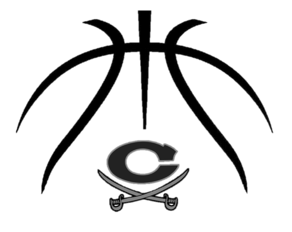 